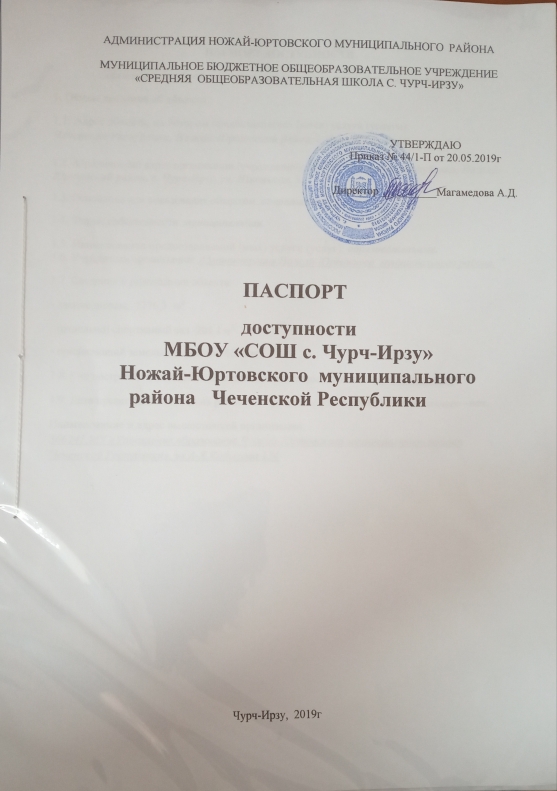 ПАСПОРТ ДОСТУПНОСТИдля инвалидов объекта и предоставляемых услуг в сфере образования1. Общие сведения об объекте1.1. Адрес объекта, на котором предоставляется (ются) услуга (услуги):Чеченская Республика, Ножай-Юртовский район, с.Чурч-Ирзу, ул.Школьная 3. 1.2. Юридический адрес организации (учреждения): 366241, Чеченская республика, Ножай-Юртовский район, с. Чурч-Ирзу, ул. Школьная, 3.1.3. Основание для пользования объектом: оперативное управление.1.4. Форма собственности: муниципальная.1.5. Наименование предоставляемой (мых) услуги (услуг): образовательные.                                        1.6. Учредитель организации:Администрация Ножай-Юртовкого муниципального района.1.7. Сведения о размещении объекта:- здание школы,  1176,3  м2- (отдельно) спортивный зал -203.1м2 - прилегающий земельный участок 4554м2.1.8. Год постройки здания 2007, последний капитальный ремонт  -  не проводился.1.9. Дата предстоящих плановых ремонтных работ: текущего  2019 г., капитального –нет.Наименование и адрес вышестоящей организации:366241,МУ «Управление образования Ножай-Юртовского муниципального района Чеченской Республики», ул.А-Х.Кадырова 154 II.Краткая характеристика действующего порядка                                   предоставления на объекте услуг населениюСфера деятельности:образованиеПлановая мощность (посещаемость, количество обслуживаемых в день, вместимость, пропускная способность): 220 человекФорма оказания услуг(на объекте, с длительным пребыванием, в т.н. проживание, обеспечение доступа к месту предоставления услуги, на дому, дистанционно} - на объектеКатегории обслуживаемого населения по возрасту(дети, взрослые трудоспособного возраста, пожилые; все возрастные категории) детиКатегории обслуживаемых инвалидов(инвалиды с нарушениями опорно-двигательного аппарата, нарушениями зрения, нарушениями слуха): нетIII.Оценка состоянии и имеющихся недостатков в обеспечении                                                                      условий доступности для инвалидов объектаIV. Оценка состояния и имеющихся недостатков в обеспечении условий доступности для инвалидов предоставляемых услугV. Предлагаемые управленческие решения по срокам и объемам работ, необходимых для приведения объекта и порядка предоставления на нем услуг в соответствие с требованиями законодательства Российской Федерации об обеспечении условий их доступности для инвалидов4.6. Период проведения работ: 4.7. Ожидаемый результат:   доступность объекта   маломобильным группам населения.4.8 Информация (паспорт доступности) размещена на сайте   ОО  https://church-irzu.edu95.ru/Приложение №1АКТ Обследования объекта социальной инфраструктуры к паспорту доступности ОСИ№ 11. Общие сведения об объекте1.1. Название организации (учреждения): МБОУ « СОШ с.Чурч-Ирзу»1.2. Юридический адрес организации (учреждения): 366241, Чеченская республика, Ножай-Юртовский район, с. Чурч-Ирзу, ул. Школьная, 3.1.3. Основание для пользования объектом: оперативное управление.1.4. Форма собственности: муниципальная.1.5. Предоставление услуг: реализация общеобразовательных программ начального общего,основного общего и среднего общего образования.1.6. Учредитель организации:Администрация Ножай-Юртовкого муниципального района.1.7. Адрес учредителя организации:366241, с. Ножай-Юрт, улица А. А. Кадырова, 6.1.8. Сведения о размещении объекта:- здание школы,  1176,3  м2- (отдельно) спортивный зал -203.1 м2 - прилегающий земельный участок 4554м2.1.9. Год постройки здания 2007, последний капитальный ремонт  -  не проводился.1.10. Дата предстоящих плановых ремонтных работ: текущего  2019 г., капитального –нет.2. Характеристика деятельности организации на объекте2.1. Сфера деятельности: образование; 2.2. Виды оказываемых услуг: ведение образовательной деятельности; 2.3.Форма оказания услуг: на объекте, на дому; 2.4. Категории обслуживаемого населения по возрасту: дети; 2.5. Категории обслуживаемых инвалидов: дети с ОВЗ; 2.6. Плановая мощность (посещаемость в день): 240; 2.6. Участие в ИПР ребенка - инвалида: нет (индивидуальная программа реабилитации)3. Состояние доступности объекта3.1 Путь следования к объекту:По улицам –Кадырова А.А., Школьная.3.2. Путь к объекту от ближайшей остановки пассажирского транспорта:3.2.1. расстояние до объекта от остановки транспорта  - нет маршрута пассажирского транспорта.3.2.2. время движения (пешком) до ОУ5-25  мин.3.2.3. наличие  выделенного от проезжей части пешеходного пути (да, нет), нет3.2.4. Перекрестки: нерегулируемые; 3.2.5. Информация на пути следования к объекту: нет;3.2.6. Перепады высоты на пути: нет, есть.Их обустройство для инвалидов на коляске: нет.3.3. Организация доступности объекта для инвалидов – форма обслуживания3.4 Состояние доступности основных структурно-функциональных зон ДП-В — доступно полностью всем;  ДП-И (К, О, С, Г, У) — доступно полностью избирательно (указать категории инвалидов);  ДЧ-В — доступно частично всем;  ДЧ-И (К, О, С, Г, У) — доступно частично избирательно (указать категории инвалидов);  ДУ — доступно условно,  ВНД — временно недоступно К — колясочники;  О- опорники; У- умственно-отсталые  С-слепые  Г-глухие 3.5. ИТОГОВОЕ  ЗАКЛЮЧЕНИЕ о состоянии доступности ОСИ: данный ОСИ имеет среднюю оценку состояния доступности для инвалидов и маломобильных групп населения, т.е. доступен условно. Центральный вход в здание  соответствует нормам доступности маломобильных групп населения. Помещение нуждаются в капитальном ремонте. Санитарно-гигиенические помещения  соответствуют нормам доступности инвалидов и маломобильных групп. Визуальные, акустические, тактильные средства и устройства информации отсутствуют. На пути следования к объекту отсутствует тротуар, вследствие чего путь проходит по проезжей части дороги. Информация на пути следования к объекту, а также на прилегающей территории отсутствует. Нет системы связи на всех зонах. Покрытие прилегающей территории асфальтировано. Есть условная  стоянки для автомобилей с обозначенным местом для инвалидов. Прилегающая территория достаточно освещена:доступно всем.4. Управленческое решение (проект)4.1. Рекомендации по адаптации основных структурных элементов объекта:- указывается один из вариантов (видов работ): не нуждается; ремонт (текущий, капитальный); индивидуальное решение с ТСР; технические решения невозможны – организация альтернативной формы обслуживания4.4. Для принятия решения требуется,  требуется(нужное подчеркнуть):4.4.1. согласование на Комиссии (наименование Комиссии по координации деятельности в сфере обеспечения доступной среды жизнедеятельности для инвалидов и других МГН)4.4.2. согласование работ с надзорными органами (в сфере проектирования и строительства, архитектуры, охраны памятников, другое - указать)_____________________________________нет__________________________________4.4.3. техническая экспертиза; разработка проектно-сметной документации: нет4.4.4. согласование с вышестоящей организацией  (собственником объекта): нет4.4.5. согласование с общественными организациями инвалидов:нет;4.4.6. другое:нетИмеется заключение уполномоченной организации о состоянии доступности объекта (наименование документа и выдавшей его организации, дата), прилагается нет4.7. Информация размещена (обновлена) на сайте ОУ: https://church-irzu.edu95.ru/ (наименование сайта, портала)Председатель:Магамедова   А.Д.____________Члены комиссии:Баширова Л.Х.______________Эльдаров У-Х.Ш._______________Висаитов А.Н._______________                                                                                                                                       УТВЕРЖДАЮ                                                                                                            Директор МБОУ «СОШ с.Чурч-Ирзу»                                                                                                                                             Директор____________Магамедова А.Д.                                                                                                                   Приказ № 44/1-П от «20»05.2019 г.ПЛАНмероприятий по повышению значений показателей доступностидля инвалидов объектов и услуг на 2019-2020 год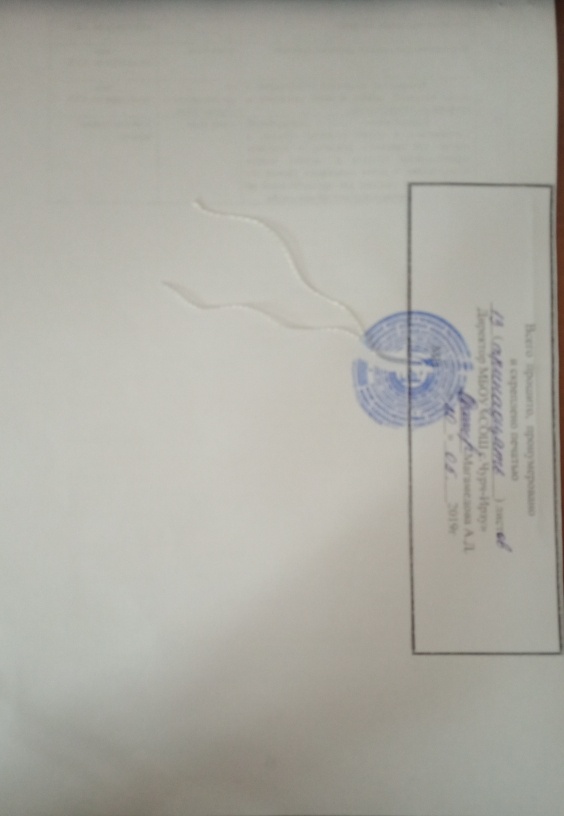 Основные показатели доступности                                                          для инвалидов объектаОценка состояния и имеющихся недостатков в обеспечении условий доступности для инвалидов объекта1выделенные стоянки автотранспортных средств для инвалидовда2сменные кресла- коляскинет33адаптированные лифтынет44поручнинет   55пандусыда66подъемные платформы (аппарели)нет   77раздвижные дверида88доступные входные группынет99доступные санитарно-гигиенические помещениянет10достаточная ширина дверных проемов в стенах, лестничных маршей, площадокда11надлежащее размещение оборудования и носителей информации, необходимых для обеспечения беспрепятственного доступа к объектам (местам предоставления услуг) инвалидов, имеющих стойкие расстройства функции зрения, слуха и передвижениянет12дублирование необходимой для инвалидов, имеющих стойкие расстройства функции зрения, зрительной информации - звуковой информацией, а также надписей, знаков и иной текстовой и графической информации - знаками, выполненными рельефно- точечным шрифтом Брайля и на контрастном фоненет13дублирование необходимой для инвалидов по слуху звуковой информации зрительной информациейнет14Иныенет№п/пОсновные показатели доступности                                                                                 для инвалидов предоставляемойуслугиОценка состояния и имеющихся недостатков в обеспечении условий доступности для инвалидов предоставляемой услуги1.наличие при входе в объект вывески с названием организации, графиком работы организации, плана здания, выполненных рельефно-точечным шрифтом Брайля и на контрастном фоненет2обеспечение инвалидам помощи, необходимой для получения в доступной для них форме информации о правилах предоставления услуги, в том числе об оформлении необходимых для получения услуги документов, о совершении ими других необходимых для получения услуги действийда 3проведение инструктирования или обучения сотрудников, предоставляющих услуги населению, для работы с инвалидами, по вопросам, связанным с обеспечением доступности для них объектови услугда4.наличие работников организаций, на которых административнораспорядительным актом возложено оказание инвалидам помощи при предоставлении им услугда5.предоставление услуги с сопровождением инвалида по территории объекта работником организациида6.предоставление инвалидам по слуху, при необходимости, услуги с использованием русского жестового языка, включая обеспечение допуска на объект сурдопереводчика, тифлопереводчиканет7.соответствие транспортных средств, используемых для предоставления услуг населению, требованиям их доступности для инвалидовнет8.обеспечение допуска на объект, в котором предоставляются услуги. собаки-проводника при наличии документа, подтверждающего ее специальное обучение, выданного по форме и в порядке, утвержденном приказом Министерства труда и социальной защиты Российской Федерациида9.наличие в одном из помещений, предназначенных для проведения массовых мероприятий, индукционных петель и звукоусиливающейаппаратурынет10.адаптация официального сайта органа и организации, предоставляющих услуги в сфере образования, для лиц с нарушением зрения (слабовидящих)да11.обеспечение предоставления услуг тьюторанет12.иные (услуги логопеда, педагога-психолога, социального педагога для обучающихся с ОВЗ и детей-инвалидов)да№п/пПредлагаемые управленческие решения по объемам работ, необходимым для приведения объекта в соответствие с требованиями законодательства Российской Федерации об обеспечении условий их доступности для инвалидов1Сроки1Приобретение и установка поручнейДо 2025 года2.Приобретение и установка пандусовДо 2020 года3.Установка раздвижных дверей,До 2025 года4.Оборудование доступных санитарно-гигиенических помещений До 2025 года5.Надлежащее размещение оборудования и носителей информации, необходимых для обеспечения беспрепятственного доступа к объектам (местам предоставления услуг) инвалидов имеющих стойкие расстройства функции зрения, слуха и передвиженияДо 2019 года6.Дублирование необходимой для инвалидов, имеющих стойкие расстройства функции зрения, зрительной информации - звуковой информацией, а также надписей, знаков и иной текстовой и графической информации - знаками, выполненными рельефноточечным шрифтом Брайля и на контрастном фонеДо 2020 года7Дублирование необходимой для инвалидов по слуху звуковой информации зрительной информациейДо 2025 года№п/пПредлагаемые управленческие решения по объемам работ, необходимым для приведения объекта в соответствие с требованиями законодательства Российской Федерации об обеспечении условий их доступности для инвалидовСроки1.Установка при входе в объект вывески с названием организации, графиком работы организации плана здания, выполненных рельефно-точечным шрифтом Брайля и на контрастном фонеДо 2020 года2Предоставление инвалидам по слуху, при необходимости, услуги с использованием русского жестового языка, включая обеспечение допуска на объект сурдопереводчика, тифлопереводчикаДо 2020 года (заключение договора по согласованию при необходимости)3.Установка в одном из помещений, предназначенных для проведения массовых мероприятий, индукционных петель и звукоусиливающей аппаратурыДо 2030 года4.Обеспечение предоставления услуг тьютораДо 2020 года29 мая 2019г.№п/пКатегория инвалидов(вид нарушения)Вариант организации доступности объекта(формы обслуживания)*1Все категории инвалидов и МГН«ДУ»2в том числе инвалиды:«ДУ»3с нарушениями опорно-двигательного аппарата«ДУ»4с нарушениями зрения«ДУ»5с нарушениями умственного развития«ДУ»№п/пОсновные структурно-функциональные зоныСостояние доступности, в том числе для основных категорий инвалидов**ПриложениеПриложение№п/пОсновные структурно-функциональные зоныСостояние доступности, в том числе для основных категорий инвалидов**№на планефото1Территория, прилегающая к зданию (участок)«ДПВ»2Вход (входы) в здание«ДПВ»3Путь (пути) движения внутри здания (в т.ч. пути эвакуации)«ДПВ»4Зона целевого назначения здания (целевого посещения объекта)«ДПВ»5Санитарно-гигиенические помещения«ДПВ»6Система информации и связи (на всех зонах)«ВНД»7Пути движения к объекту (от остановки транспорта)«ДПВ»№п/п Основные структурно-функциональные зоны объекта Рекомендации по адаптации объекта (вид работы)* 1 Территория, прилегающая к зданию (участок) в норме 2 Вход (входы) в здание Есть пандус3 Путь (пути) движения внутри здания (в т.ч. пути эвакуации) технические решения возможны с проведением реконструкции лестничных пролётов и индивидуальным решением с ТСР 4 Зона целевого назначения здания (целевого посещения объекта) индивидуальное решение с TCP(технические средства реабилитации) 5 Санитарно-гигиенические помещения индивидуальное решение с TCP 6 Система информации на объекте (на всех зонах) индивидуальное решение с TCP 7 Пути движения к объекту (от остановки транспорта) индивидуальное решение с TCP 8 Все зоны и участки индивидуальное решение с TCP № п/пМероприятияСрокиОтветственные1.Разработка и утверждение политики обеспечения условий доступности для инвалидов.январь-апрельдиректор2.Формирование комиссии по созданию доступной среды для лиц с ограниченными возможностями здоровья (ОВЗ).майдиректор3.Обследование объекта и составление паспорта доступности.майдиректор4.Инструктирование сотрудников школы по вопросам, связанным с обеспечением доступности для инвалидов объектов и услуг в сфере образования с учётом имеющихся у них стойких расстройств функций организма и ограничений жизнедеятельности.в теч. годазам. директора по АХЧ зам. директора по ВР5.Организация входной группы.в теч. годазам. директора по АХЧ 6.Разработка и утверждение дополнений к должностным инструкциям сотрудников школы по обеспечению доступности объекта и услуг для инвалидов.в теч. годадиректорзам. директора по АХЧ 7.Разработка Памятки для инвалидов.октябрьзам. директора по АХЧ 8.Работа по реализации психолого-педагогических мероприятий, предусмотренных индивидуальной программой реабилитации и абилитации инвалида (ребенка-инвалида).в теч. года зам. директора по УВР9.Утверждение паспорта доступности.ноябрьдиректор10.Установка кнопок вызова персонала, таблички «доступно для инвалидов».до 01.09.2021зам. директора по АХЧ 11.Маркировка первой и последней ступеней внутренних лестниц.июньзам. директора по АХЧ 12.Подготовка проекта-графика переоснащения и закупки нового оборудования по доступной среде.май-июньзам. директора по АХЧ 13.Разработка Положения о порядке использования технологий дистанционного обучения.июнь, августзам. директора по УВР14.Размещение информации о дистанционных образовательных технологиях на сайте учреждения.До 01.09.ответственный за сайт15.Маркировка первой и последней ступеней наружных лестниц.в теч. годазам. директора по АХЧ 16.Маркировка (напольная) дверных проемов.в теч. годазам. директора по АХЧ 17.Размещение носителей информации, а также надписей, знаков и иной текстовой и графической информации.по согласованию с учредителемзам. директора по АХЧ 18.Определение мероприятий, учитываемых в планах развития объекта, в сметах его текущего ремонта, в графиках переоснащения объекта и закупки нового оборудования, в целях повышения уровня его доступности и условий для предоставления на нем услуг с учетом потребностей инвалидов.в теч. годаАдминистрация школы